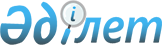 О городском бюджете на 2014-2016 годы
					
			С истёкшим сроком
			
			
		
					Решение Сатпаевского городского маслихата Карагандинской области от 26 декабря 2013 года № 198. Зарегистрировано Департаментом юстиции Карагандинской области 8 января 2014 года № 2490. Прекращено действие в связи с истечением срока
      Примечание РЦПИ:

      В тексте документа сохранена пунктуация и орфография оригинала.
      В соответствии с Бюджетным кодексом Республики Казахстан от 4 декабря 2008 года, Законом Республики Казахстан "О местном государственном управлении и самоуправлении в Республике Казахстан" от 23 января 2001 года, Законом Республики Казахстан "О республиканском бюджете на 2014-2016 годы" от 3 декабря 2013 года городской маслихат РЕШИЛ:
      1. Утвердить городской бюджет на 2014 – 2016 годы согласно приложениям 1, 2 и 3 соответственно, в том числе на 2014 год в следующих объемах:
      1) доходы – 5 384 170 тысяч тенге, в том числе по:
      налоговым поступлениям – 1 946 730 тысяч тенге;
      неналоговым поступлениям – 12 574 тысяч тенге;
      поступлениям от продажи основного капитала – 16 512 тысяч тенге;
      поступлениям трансфертов – 3 408 354 тысяч тенге;
      2) затраты – 5 468 306 тысяч тенге;
      3) чистое бюджетное кредитование – 30 000 тысяч тенге;
      бюджетные кредиты – 30 000 тысяч тенге;
      погашение бюджетных кредитов – 0 тысяч тенге;
      4) сальдо по операциям с финансовыми активами – 11 331 тысяч тенге, в том числе:
      приобретение финансовых активов – 11 331 тысяч тенге;
      поступления от продажи финансовых активов государства – 0 тысяч тенге;
      5) дефицит (профицит) бюджета – минус 125 467 тысяч тенге;
      6) финансирование дефицита (использование профицита) бюджета – 125 467 тысяч тенге, в том числе:
      поступления займов – 30 000 тысяч тенге;
      погашение займов – 0 тысяч тенге;
      используемые остатки бюджетных средств – 95 467 тысяч тенге.
      Сноска. Пункт 1 - в редакции решения Сатпаевского городского маслихата Карагандинской области от 27.11.2014 N 290 (вводится в действие с 01.01.2014).


      2. Установить на 2014 год нормативы распределения доходов в городской бюджет в следующих размерах:
      1) по индивидуальному подоходному налогу – 0 процентов;
      2) по социальному налогу – 0 процентов.
      Сноска. Пункт 2 с изменениями, внесенными решением Сатпаевского городского маслихата Карагандинской области от 17.04.2014 N 246 (вводится в действие с 01.01.2014).


      3. Учесть, что в составе доходов городского бюджета на 2014 год предусмотрены следующие трансферты:
      1) целевые текущие трансферты из республиканского бюджета в сумме 461 191 тысяч тенге;
      2) целевые трансферты на развитие из республиканского бюджета в сумме 701 895 тысяч тенге;
      3) целевые трансферты на развитие из областного бюджета в сумме 391 734 тысяч тенге.
      Сноска. Пункт 3 - в редакции решения Сатпаевского городского маслихата Карагандинской области от 27.11.2014 N 290 (вводится в действие с 01.01.2014).


      4. Учесть, что в составе расходов городского бюджета на 2014 год предусмотрены следующие целевые текущие трансферты из республиканского бюджета:
      на реализацию государственного образовательного заказа в дошкольных организациях образования в сумме 4 608 тысяч тенге;
      на оснащение учебным оборудованием кабинетов физики, химии, биологии в государственных учреждениях основного среднего и общего среднего образования в сумме 4 097 тысяч тенге;
      на повышение оплаты труда учителям, прошедшим повышение квалификации по трехуровневой системе в сумме 29 040 тысяч тенге;
      на возмещение владельцам стоимости изымаемых и уничтожаемых больных животных, продуктов и сырья животного происхождения в сумме 174 тысяч тенге;
      на субсидирование процентной ставки по кредитам для реализации проектов по текущим мероприятиям в рамках Программы развития моногородов на 2012 – 2020 годы в сумме 39 000 тысяч тенге;
      на предоставление грантов на развитие новых производств по текущим мероприятиям в рамках Программы развития моногородов на 2012 – 2020 годы в сумме 13 000 тысяч тенге;
      на текущее обустройство сферы образования в рамках Программы развития моногородов на 2012 – 2020 годы в сумме 270 463 тысяч тенге;
      на выплату ежемесячной надбавки за особые условия труда к должностным окладам работников государственных учреждений, не являющихся государственными служащими, а также работников государственных предприятий, финансируемых из местных бюджетов в сумме 99 170 тысяч тенге;
      на выплату государственной адресной социальной помощи в сумме 440 тысяч тенге;
      на выплату государственных пособий на детей до 18 лет в сумме 400 тысяч тенге;
      на проведение энергетического аудита многоквартирных жилых домов в сумме 799 тысяч тенге.
      Сноска. Пункт 4 - в редакции решения Сатпаевского городского маслихата Карагандинской области от 27.11.2014 N 290 (вводится в действие с 01.01.2014).


      5. Учесть, что в составе расходов городского бюджета на 2014 год предусмотрены следующие целевые трансферты на развитие из республиканского бюджета:
      на развитие системы водоснабжения и водоотведения в сумме 118 998 тысяч тенге;
      на проектирование, строительство и (или) приобретение жилья государственного коммунального жилищного фонда в сумме 101 250 тысяч тенге;
      на проектирование, развитие, обустройство и (или) приобретение инженерно-коммуникационной инфраструктуры в сумме 481 647 тысяч тенге.
      Сноска. Пункт 5 - в редакции решения Сатпаевского городского маслихата Карагандинской области от 27.11.2014 N 290 (вводится в действие с 01.01.2014).


      6. Учесть, что в составе расходов городского бюджета на 2014 год предусмотрены следующие целевые трансферты на развитие из областного бюджета:
      на развитие системы водоснабжения и водоотведения в сумме 1 840 тысяч тенге;
      на проектирование, строительство и (или) приобретение жилья государственного коммунального жилищного фонда в сумме 183 250 тысяч тенге;
      на проектирование, развитие, обустройство и (или) приобретение инженерно-коммуникационной инфраструктуры в сумме 30 389 тысяч тенге;
      на транспортную инфраструктуру по реализации бюджетных инвестиционных проектов в рамках Программы развития моногородов на 2012 – 2020 годы в сумме 176 255 тысяч тенге.
      Сноска. Пункт 6 - в редакции решения Сатпаевского городского маслихата Карагандинской области от 27.11.2014 N 290 (вводится в действие с 01.01.2014).


      7. Утвердить в составе городского бюджета на 2014 год перечень бюджетных программ поселка Жезказган согласно приложению 4.
      8. Установить на 2014 год гражданским служащим здравоохранения, социального обеспечения, образования, культуры, спорта и ветеринарии, работающим в сельской местности, финансируемым из городского бюджета, повышенные на двадцать пять процентов должностные оклады и тарифные ставки по сравнению с окладами и ставками гражданских служащих, занимающихся этими видами деятельности в городских условиях.
      Сноска. Пункт 8 - в редакции решения Сатпаевского городского маслихата Карагандинской области от 12.09.2014 N 271 (вводится в действие с 01.01.2014).


      9. Утвердить резерв акимата города на 2014 год в сумме 12 891 тысяч тенге.
      Сноска. Пункт 9 - в редакции решения Сатпаевского городского маслихата Карагандинской области от 27.11.2014 N 290 (вводится в действие с 01.01.2014).


      10. Установить, что в процессе исполнения городского бюджета на 2014 год не подлежат секвестру местные бюджетные программы согласно приложению 5.
      11. Настоящее решение вводится в действие с 1 января 2014 года. Городской бюджет на 2014 год
      Сноска. Приложение 1 - в редакции решения Сатпаевского городского маслихата Карагандинской области от 27.11.2014 N 290 (вводится в действие с 01.01.2014).

 Городской бюджет на 2015 год Городской бюджет на 2016 год Перечень бюджетных программ поселка Жезказган на 2014 год
      Сноска. Приложение 4 - в редакции решения Сатпаевского городского маслихата Карагандинской области от 27.11.2014 N 290 (вводится в действие с 01.01.2014). Перечень бюджетных программ, не подлежащих секвестру
в процессе исполнения городского бюджета на 2014 год
					© 2012. РГП на ПХВ «Институт законодательства и правовой информации Республики Казахстан» Министерства юстиции Республики Казахстан
				
Председатель сессии
В. Цой
Секретарь городского маслихата
С. ИмамбайПриложение 1
к решению 24 сессии
Сатпаевского городского маслихата
от 26 декабря 2013 года № 198
Категория
Категория
Категория
Категория
Сумма (тысяч тенге)
Класс
Класс
Класс
Сумма (тысяч тенге)
Подкласс
Подкласс
Сумма (тысяч тенге)
Наименование
Сумма (тысяч тенге)
1
2
3
4
5
I. Доходы
5384170
1
Налоговые поступления
1946730
01
Подоходный налог
106122
2
Индивидуальный подоходный налог
106122
04
Налоги на собственность
658159
1
Hалоги на имущество
529026
3
Земельный налог
14227
4
Налог на транспортные средства
114758
5
Единый земельный налог
148
05
Внутренние налоги на товары, работы и услуги
1154589
2
Акцизы
7147
3
Поступления за использование природных и других ресурсов
1128412
4
Сборы за ведение предпринимательской и профессиональной деятельности
14899
5
Налог на игорный бизнес
4131
08
Обязательные платежи, взимаемые за совершение юридически значимых действий и (или) выдачу документов уполномоченными на то государственными органами или должностными лицами
27860
1
Государственная пошлина
27860
2
Неналоговые поступления
12574
01
Доходы от государственной собственности
9154
5
Доходы от аренды имущества, находящегося в государственной собственности
9154
06
Прочие неналоговые поступления
3420
1
Прочие неналоговые поступления
3420
3
Поступления от продажи основного капитала
16512
03
Продажа земли и нематериальных активов
16512
1
Продажа земли
6401
2
Продажа нематериальных активов
10111
4
Поступления трансфертов 
3408354
02
Трансферты из вышестоящих органов государственного управления
3408354
2
Трансферты из областного бюджета
3408354
Функциональная группа
Функциональная группа
Функциональная группа
Функциональная группа
Функциональная группа
Сумма (тысяч тенге)
Функциональная подгруппа
Функциональная подгруппа
Функциональная подгруппа
Функциональная подгруппа
Сумма (тысяч тенге)
Администратор бюджетных программ
Администратор бюджетных программ
Администратор бюджетных программ
Сумма (тысяч тенге)
Программа 
Программа 
Сумма (тысяч тенге)
Наименование 
Сумма (тысяч тенге)
1
2
3
4
5
6
II. Затраты
5468306
01
Государственные услуги общего характера
267344
 

1
Представительные, исполнительные и другие органы, выполняющие общие функции государственного управления
159609
112
Аппарат маслихата района (города областного значения)
21866
001
Услуги по обеспечению деятельности маслихата района (города областного значения)
21542
003
Капитальные расходы государственного органа
324
122
Аппарат акима района (города областного значения)
108423
001
Услуги по обеспечению деятельности акима района (города областного значения)
105826
003
Капитальные расходы государственного органа
2597
123
Аппарат акима района в городе, города районного значения, поселка, села, сельского округа
29320
001
Услуги по обеспечению деятельности акима района в городе, города районного значения, поселка, села, сельского округа
24028
022
Капитальные расходы государственного органа
5292
2
Финансовая деятельность
1996
459
Отдел экономики и финансов района (города областного значения)
1996
003
Проведение оценки имущества в целях налогообложения
1490
010
Приватизация, управление коммунальным имуществом, постприватизационная деятельность и регулирование споров, связанных с этим
0
011
Учет, хранение, оценка и реализация имущества, поступившего в коммунальную собственность 
506
5
Планирование и статистическая деятельность
199
459
Отдел экономики и финансов района (города областного значения)
199
061
Экспертиза и оценка документации по вопросам бюджетных инвестиций, проведение оценки реализации бюджетных инвестиций
199
9
Прочие государственные услуги общего характера
105540
459
Отдел экономики и финансов района (города областного значения)
32237
001
Услуги по реализации государственной политики в области формирования и развития экономической политики, государственного планирования, исполнения бюджета и управления коммунальной собственностью района (города областного значения)
31969
015
Капитальные расходы государственного органа 
268
467
Отдел строительства района (города областного значения)
73303
040
Развитие объектов государственных органов
73303
02
Оборона
12524
1
Военные нужды
12233
122
Аппарат акима района (города областного значения)
12233
005
Мероприятия в рамках исполнения всеобщей воинской обязанности
12233
2
Организация работы по чрезвычайным ситуациям
291
122
Аппарат акима района (города областного значения)
291
007
Мероприятия по профилактике и тушению степных пожаров районного (городского) масштаба, а также пожаров в населенных пунктах, в которых не созданы органы государственной противопожарной службы
291
03
Общественный порядок, безопасность, правовая, судебная, уголовно-исполнительная деятельность
27676
9
Прочие услуги в области общественного порядка и безопасности
27676
458
Отдел жилищно-коммунального хозяйства, пассажирского транспорта и автомобильных дорог района (города областного значения)
27676
021
Обеспечение безопасности дорожного движения в населенных пунктах
27676
04
Образование
2224754
1
Дошкольное воспитание и обучение
158278
471
Отдел образования, физической культуры и спорта района (города областного значения)
158278
040
Реализация государственного образовательного заказа в дошкольных организациях образования
158278
2
Начальное, основное среднее и общее среднее образование
1947098
471
Отдел образования, физической культуры и спорта района (города областного значения)
1947098
004
Общеобразовательное обучение
1773743
005
Дополнительное образование для детей и юношества
173355
9
Прочие услуги в области образования
119378
467
Отдел строительства района (города областного значения)
12290
037
Строительство и реконструкция объектов образования
12290
471
Отдел образования, физической культуры и спорта района (города областного значения)
107088
009
Приобретение и доставка учебников, учебно-методических комплексов для государственных учреждений образования района (города областного значения)
28588
010
Проведение школьных олимпиад, внешкольных мероприятий и конкурсов районного (городского) масштаба
687
020
Ежемесячная выплата денежных средств опекунам (попечителям) на содержание ребенка-сироты (детей-сирот), и ребенка (детей), оставшегося без попечения родителей
32360
067
Капитальные расходы подведомственных государственных учреждений и организаций
45342
068
Обеспечение повышения компьютерной грамотности населения
111
06
Социальная помощь и социальное обеспечение
243 452
2
Социальная помощь
207315
451
Отдел занятости и социальных программ района (города областного значения)
196489
002
Программа занятости
48505
004
Оказание социальной помощи на приобретение топлива специалистам здравоохранения, образования, социального обеспечения, культуры, спорта и ветеринарии в сельской местности в соответствии с законодательством Республики Казахстан
24
005
Государственная адресная социальная помощь
4128
006
Оказание жилищной помощи
3965
007
Социальная помощь отдельным категориям нуждающихся граждан по решениям местных представительных органов
53645
010
Материальное обеспечение детей-инвалидов, воспитывающихся и обучающихся на дому
1502
014
Оказание социальной помощи нуждающимся гражданам на дому
43776
016
Государственные пособия на детей до 18 лет
5517
017
Обеспечение нуждающихся инвалидов обязательными гигиеническими средствами и предоставление услуг специалистами жестового языка, индивидуальными помощниками в соответствии с индивидуальной программой реабилитации инвалида
35427
471
Отдел образования, физической культуры и спорта района (города областного значения)
10826
012
Социальная поддержка обучающихся и воспитанников организаций образования очной формы обучения в виде льготного проезда на общественном транспорте (кроме такси) по решению местных представительных органов
10826
9
Прочие услуги в области социальной помощи и социального обеспечения
36137
451
Отдел занятости и социальных программ района (города областного значения)
36137
001
Услуги по реализации государственной политики на местном уровне в области обеспечения занятости и реализации социальных программ для населения
30318
011
Оплата услуг по зачислению, выплате и доставке пособий и других социальных выплат
247
021
Капитальные расходы государственного органа
5572
07
Жилищно-коммунальное хозяйство
1506704
1
Жилищное хозяйство
953401
455
Отдел культуры и развития языков района (города областного значения)
6012
024
Ремонт объектов в рамках развития городов и сельских населенных пунктов по Дорожной карте занятости 2020
6012
458
Отдел жилищно-коммунального хозяйства, пассажирского транспорта и автомобильных дорог района (города областного значения)
37722
033
Проектирование, развитие, обустройство и (или) приобретение инженерно-коммуникационной инфраструктуры
36923
049
Проведение энергетического аудита многоквартирных жилых домов
799
467
Отдел строительства района (города областного значения)
899120
003
Проектирование, строительство и (или) приобретение жилья коммунального жилищного фонда 
336352
004
Проектирование, развитие, обустройство и (или) приобретение инженерно-коммуникационной инфраструктуры 
562768
479
Отдел жилищной инспекции района (города областного значения)
10547
001
Услуги по реализации государственной политики на местном уровне в области жилищного фонда
10447
005
Капитальные расходы государственного органа
100
2
Коммунальное хозяйство
142842
123
Аппарат акима района в городе, города районного значения, поселка, села, сельского округа
1504
014
Организация водоснабжения населенных пунктов
1504
458
Отдел жилищно-коммунального хозяйства, пассажирского транспорта и автомобильных дорог района (города областного значения)
20500
012
Функционирование системы водоснабжения и водоотведения
20500
467
Отдел строительства района (города областного значения)
120838
006
Развитие системы водоснабжения и водоотведения
120838
3
Благоустройство населенных пунктов
410461
123
Аппарат акима района в городе, города районного значения, поселка, села, сельского округа
9807
008
Освещение улиц населенных пунктов
3881
009
Обеспечение санитарии населенных пунктов
2555
011
Благоустройство и озеленение населенных пунктов
3371
458
Отдел жилищно-коммунального хозяйства, пассажирского транспорта и автомобильных дорог района (города областного значения)
400654
015
Освещение улиц в населенных пунктах
43200
016
Обеспечение санитарии населенных пунктов
65976
017
Содержание мест захоронений и захоронение безродных
4000
018
Благоустройство и озеленение населенных пунктов
287478
08
Культура, спорт, туризм и информационное пространство
358600
1
Деятельность в области культуры
157212
123
Аппарат акима района в городе, города районного значения, поселка, села, сельского округа
872
006
Поддержка культурно-досуговой работы на местном уровне
872
455
Отдел культуры и развития языков района (города областного значения)
156340
003
Поддержка культурно-досуговой работы
156340
2
Спорт
29464
471
Отдел образования, физической культуры и спорта района (города областного значения)
29464
014
Проведение спортивных соревнований на районном (города областного значения) уровне
15928
015
Подготовка и участие членов сборных команд района (города областного значения) по различным видам спорта на областных спортивных соревнованиях
13536
3
Информационное пространство
98157
455
Отдел культуры и развития языков района (города областного значения)
49913
006
Функционирование районных (городских) библиотек
45817
007
Развитие государственного языка и других языков народа Казахстана
4096
 

456
Отдел внутренней политики района (города областного значения)
48244
002
Услуги по проведению государственной информационной политики через газеты и журналы 
20705
005
Услуги по проведению государственной информационной политики через телерадиовещание
27539
9
Прочие услуги по организации культуры, спорта, туризма и информационного пространства
73767
455
Отдел культуры и развития языков района (города областного значения)
14155
001
Услуги по реализации государственной политики на местном уровне в области развития языков и культуры
12725
010
Капитальные расходы государственного органа
410
032
Капитальные расходы подведомственных государственных учреждений и организаций
1020
456
Отдел внутренней политики района (города областного значения)
59612
001
Услуги по реализации государственной политики на местном уровне в области информации, укрепления государственности и формирования социального оптимизма граждан
39776
003
Реализация мероприятий в сфере молодежной политики
15046
006
Капитальные расходы государственного органа
3980
032
Капитальные расходы подведомственных государственных учреждений и организаций
810
10
Сельское, водное, лесное, рыбное хозяйство, особо охраняемые природные территории, охрана окружающей среды и животного мира, земельные отношения
58907
1
Сельское хозяйство
27341
474
Отдел сельского хозяйства и ветеринарии района (города областного значения)
27341
001
Услуги по реализации государственной политики на местном уровне в сфере сельского хозяйства и ветеринарии
15958
003
Капитальные расходы государственного органа 
150
005
Обеспечение функционирования скотомогильников (биотермических ям)
2664
007
Организация отлова и уничтожения бродячих собак и кошек
6435
008
Возмещение владельцам стоимости изымаемых и уничтожаемых больных животных, продуктов и сырья животного происхождения
174
011
Проведение ветеринарных мероприятий по энзоотическим болезням животных
197
012
Проведение мероприятий по идентификации сельскохозяйственных животных 
1763
6
Земельные отношения
25671
463
Отдел земельных отношений района (города областного значения)
25671
001
Услуги по реализации государственной политики в области регулирования земельных отношений на территории района (города областного значения)
12394
004
Организация работ по зонированию земель
13097
007
Капитальные расходы государственного органа 
180
9
Прочие услуги в области сельского, водного, лесного, рыбного хозяйства, охраны окружающей среды и земельных отношений
5895
474
Отдел сельского хозяйства и ветеринарии района (города областного значения)
5895
013
Проведение противоэпизоотических мероприятий
5895
11
Промышленность, архитектурная, градостроительная и строительная деятельность
55902
2
Архитектурная, градостроительная и строительная деятельность
55902
467
Отдел строительства района (города областного значения)
17836
001
Услуги по реализации государственной политики на местном уровне в области строительства
14138
017
Капитальные расходы государственного органа
3698
468
Отдел архитектуры и градостроительства района (города областного значения)
38066
001
Услуги по реализации государственной политики в области архитектуры и градостроительства на местном уровне 
12516
003
Разработка схем градостроительного развития территории района и генеральных планов населенных пунктов
25000
004
Капитальные расходы государственного органа 
550
12
Транспорт и коммуникации
104898
1
Автомобильный транспорт
104898
123
Аппарат акима района в городе, города районного значения, поселка, села, сельского округа
7163
013
Обеспечение функционирования автомобильных дорог в городах районного значения, поселках, селах, сельских округах
7163
458
Отдел жилищно-коммунального хозяйства, пассажирского транспорта и автомобильных дорог района (города областного значения)
97735
022
Развитие транспортной инфраструктуры
4465
023
Обеспечение функционирования автомобильных дорог
93270
13
Прочие
607396
3
Поддержка предпринимательской деятельности и защита конкуренции
6141
494
Отдел предпринимательства и промышленности района (города областного значения)
6141
006
Поддержка предпринимательской деятельности
6141
 

9
Прочие
601255
458
Отдел жилищно-коммунального хозяйства, пассажирского транспорта и автомобильных дорог района (города областного значения)
210109
001
Услуги по реализации государственной политики на местном уровне в области жилищно-коммунального хозяйства, пассажирского транспорта и автомобильных дорог 
23699
013
Капитальные расходы государственного органа
642
044
Текущее обустройство моногородов в рамках Программы развития моногородов на 2012-2020 годы
9513
085
Реализация бюджетных инвестиционных проектов в рамках Программы развития моногородов на 2012-2020 годы
176255
459
Отдел экономики и финансов района (города областного значения)
25579
008
Разработка или корректировка, а также проведение необходимых экспертиз технико-экономических обоснований местных бюджетных инвестиционных проектов и конкурсных документаций концессионных проектов, консультативное сопровождение концессионных проектов
12688
012
Резерв местного исполнительного органа района (города областного значения) 
12891
471
Отдел образования, физической культуры и спорта района (города областного значения)
295940
001
Услуги по обеспечению деятельности отдела образования, физической культуры и спорта
20330
018
Капитальные расходы государственного органа 
289
042
Текущее обустройство моногородов в рамках Программы развития моногородов на 2012-2020 годы
275321
494
Отдел предпринимательства и промышленности района (города областного значения)
69627
001
Услуги по реализации государственной политики на местном уровне в области развития предпринимательства и промышленности
17477
003
Капитальные расходы государственного органа
150
033
Субсидирование процентной ставки по кредитам для реализации проектов в рамках Программы развития моногородов на 2012-2020 годы
39000
034
Предоставление грантов на развитие новых производств в рамках Программы развития моногородов на 2012-2020 годы 
13000
14
Обслуживание долга
1
1
Обслуживание долга
1
459
Отдел экономики и финансов района (города областного значения)
1
021
Обслуживание долга местных исполнительных органов по выплате вознаграждений и иных платежей по займам из областного бюджета
1
15
Трансферты
148
1
Трансферты
148
459
Отдел экономики и финансов района (города областного значения)
148
006
Возврат неиспользованных (недоиспользованных) целевых трансфертов
148
III. Чистое бюджетное кредитование
30000
Бюджетные кредиты
30000
13
Прочие
30000
9
Прочие
30000
494
Отдел предпринимательства и промышленности района (города областного значения)
30000
008
Кредитование на содействие развитию предпринимательства в моногородах
30000
Категория
Категория
Категория
Категория
Сумма (тысяч тенге)
Класс
Класс
Класс
Сумма (тысяч тенге)
Подкласс
Подкласс
Сумма (тысяч тенге)
Наименование
Сумма (тысяч тенге)
1
2
3
4
5
Погашение бюджетных кредитов
0
Функциональная группа
Функциональная группа
Функциональная группа
Функциональная группа
Функциональная группа
Сумма (тысяч тенге)
Функциональная подгруппа
Функциональная подгруппа
Функциональная подгруппа
Функциональная подгруппа
Сумма (тысяч тенге)
Администратор бюджетных программ
Администратор бюджетных программ
Администратор бюджетных программ
Сумма (тысяч тенге)
Программа
Программа
Сумма (тысяч тенге)
Наименование
Сумма (тысяч тенге)
1
2
3
4
5
6
IV. Сальдо по операциям с финансовыми активами
11331
Приобретение финансовых активов 
11331
13
Прочие
11331
9
Прочие
11331
458
Отдел жилищно-коммунального хозяйства, пассажирского транспорта и автомобильных дорог района (города областного значения)
11331
065
Формирование или увеличение уставного капитала юридических лиц
11331
Категория
Категория
Категория
Категория
Сумма (тысяч тенге)
Класс
Класс
Класс
Сумма (тысяч тенге)
Подкласс
Подкласс
Сумма (тысяч тенге)
Наименование
Сумма (тысяч тенге)
1
2
3
4
5
Поступление от продажи финансовых активов государства
0
Функциональная группа
Функциональная группа
Функциональная группа
Функциональная группа
Функциональная группа
Сумма (тысяч тенге)
Функциональная подгруппа 
Функциональная подгруппа 
Функциональная подгруппа 
Функциональная подгруппа 
Сумма (тысяч тенге)
Администратор бюджетных программ
Администратор бюджетных программ
Администратор бюджетных программ
Сумма (тысяч тенге)
Программа
Программа
Сумма (тысяч тенге)
Наименование
Сумма (тысяч тенге)
1
2
3
4
5
6
V. Дефицит (профицит) бюджета
-125467
VI. Финансирование дефицита (использование профицита) бюджета 
125467
Категория
Категория
Категория
Категория
Сумма (тысяч тенге)
Класс
Класс
Класс
Сумма (тысяч тенге)
Подкласс
Подкласс
Сумма (тысяч тенге)
Наименование
Сумма (тысяч тенге)
1
2
3
4
5
7
Поступления займов
30000
01
Внутренние государственные займы
30000
2
Договоры займа
30000
Категория
Категория
Категория
Категория
Сумма (тысяч тенге)
Класс
Класс
Класс
Сумма (тысяч тенге)
Подкласс
Подкласс
Сумма (тысяч тенге)
Наименование
Сумма (тысяч тенге)
1
2
3
4
5
8
Используемые остатки бюджетных средств
95467
01
Остатки бюджетных средств
95467
1
Свободные остатки бюджетных средств
95467Приложение 2
к решению 24 сессии
Сатпаевского городского маслихата
от 26 декабря 2013 года № 198
Категория
Категория
Категория
Категория
Сумма (тысяч тенге)
Класс
Класс
Класс
Сумма (тысяч тенге)
Подкласс
Подкласс
Сумма (тысяч тенге)
Наименование
Сумма (тысяч тенге)
1
2
3
4
5
I. Доходы
3605483
1
Налоговые поступления
1985090
01
Подоходный налог
666863
2
Индивидуальный подоходный налог
666863
03
Социальный налог
453184
1
Социальный налог
453184
04
Налоги на собственность
652015
1
Hалоги на имущество
517870
3
Земельный налог
15342
4
Налог на транспортные средства
118412
5
Единый земельный налог
391
05
Внутренние налоги на товары, работы и услуги
187134
2
Акцизы
6653
3
Поступления за использование природных и других ресурсов
155422
4
Сборы за ведение предпринимательской и профессиональной деятельности
20279
5
Налог на игорный бизнес
4780
08
Обязательные платежи, взимаемые за совершение юридически значимых действий и (или) выдачу документов уполномоченными на то государственными органами или должностными лицами
25894
1
Государственная пошлина
25894
2
Неналоговые поступления
12055
01
Доходы от государственной собственности
8231
5
Доходы от аренды имущества, находящегося в государственной собственности
8231
06
Прочие неналоговые поступления
3824
1
Прочие неналоговые поступления
3824
3
Поступления от продажи основного капитала
15357
03
Продажа земли и нематериальных активов
15357
1
Продажа земли
11979
2
Продажа нематериальных активов
3378
4
Поступления трансфертов 
1592981
02
Трансферты из вышестоящих органов государственного управления
1592981
2
Трансферты из областного бюджета
1592981
Функциональная группа
Функциональная группа
Функциональная группа
Функциональная группа
Функциональная группа
Сумма (тысяч тенге)
Функциональная подгруппа
Функциональная подгруппа
Функциональная подгруппа
Функциональная подгруппа
Сумма (тысяч тенге)
Администратор бюджетных программ
Администратор бюджетных программ
Администратор бюджетных программ
Сумма (тысяч тенге)
Программа
Программа
Сумма (тысяч тенге)
Наименование 
Сумма (тысяч тенге)
1
2
3
4
5
6
II. Затраты
3605483
01
Государственные услуги общего характера
186865
1
Представительные, исполнительные и другие органы, выполняющие общие функции государственного управления
149272
112
Аппарат маслихата района (города областного значения)
20866
001
Услуги по обеспечению деятельности маслихата района (города областного значения)
20866
122
Аппарат акима района (города областного значения)
103038
001
Услуги по обеспечению деятельности акима района (города областного значения)
103038
123
Аппарат акима района в городе, города районного значения, поселка, села, сельского округа
25368
001
Услуги по обеспечению деятельности акима района в городе, города районного значения, поселка, села, сельского округа
25368
2
Финансовая деятельность
7277
459
Отдел экономики и финансов района (города областного значения)
7277
003
Проведение оценки имущества в целях налогообложения
1603
010
Приватизация, управление коммунальным имуществом, постприватизационная деятельность и регулирование споров, связанных с этим
1200
011
Учет, хранение, оценка и реализация имущества, поступившего в коммунальную собственность
4474
9
Прочие государственные услуги общего характера
30316
459
Отдел экономики и финансов района (города областного значения)
30316
001
Услуги по реализации государственной политики в области формирования и развития экономической политики, государственного планирования, исполнения бюджета и управления коммунальной собственностью района (города областного значения)
30316
02
Оборона
14014
1
Военные нужды
13516
122
Аппарат акима района (города областного значения)
13516
005
Мероприятия в рамках исполнения всеобщей воинской обязанности
13516
2
Организация работы по чрезвычайным ситуациям
498
122
Аппарат акима района (города областного значения)
498
007
Мероприятия по профилактике и тушению степных пожаров районного (городского) масштаба, а также пожаров в населенных пунктах, в которых не созданы органы государственной противопожарной службы
498
03
Общественный порядок, безопасность, правовая, судебная, уголовно-исполнительная деятельность
26864
9
Прочие услуги в области общественного порядка и безопасности
26864
458
Отдел жилищно-коммунального хозяйства, пассажирского транспорта и автомобильных дорог района (города областного значения)
26864
021
Обеспечение безопасности дорожного движения в населенных пунктах
26864
04
Образование
2079653
1
Дошкольное воспитание и обучение
150314
471
Отдел образования, физической культуры и спорта района (города областного значения)
150314
040
Реализация государственного образовательного заказа в дошкольных организациях образования
150314
2
Начальное, основное среднее и общее среднее образование
1863907
471
Отдел образования, физической культуры и спорта района (города областного значения)
1863907
004
Общеобразовательное обучение
1694429
005
Дополнительное образование для детей и юношества
169478
9
Прочие услуги в области образования
65432
471
Отдел образования, физической культуры и спорта района (города областного значения)
65432
009
Приобретение и доставка учебников, учебно-методических комплексов для государственных учреждений образования района (города областного значения)
31090
010
Проведение школьных олимпиад, внешкольных мероприятий и конкурсов районного (городского) масштаба
779
020
Ежемесячная выплата денежных средств опекунам (попечителям) на содержание ребенка-сироты (детей-сирот), и ребенка (детей), оставшегося без попечения родителей
33452
068
Обеспечение повышения компьютерной грамотности населения
111
06
Социальная помощь и социальное обеспечение
246408
2
Социальная помощь
218073
451
Отдел занятости и социальных программ района (города областного значения)
205837
002
Программа занятости
48913
004
Оказание социальной помощи на приобретение топлива специалистам здравоохранения, образования, социального обеспечения, культуры, спорта и ветеринарии в сельской местности в соответствии с законодательством Республики Казахстан
24
005
Государственная адресная социальная помощь
4308
006
Оказание жилищной помощи
601
007
Социальная помощь отдельным категориям нуждающихся граждан по решениям местных представительных органов
61908
010
Материальное обеспечение детей-инвалидов, воспитывающихся и обучающихся на дому
2522
014
Оказание социальной помощи нуждающимся гражданам на дому
41331
016
Государственные пособия на детей до 18 лет
5117
017
Обеспечение нуждающихся инвалидов обязательными гигиеническими средствами и предоставление услуг специалистами жестового языка, индивидуальными помощниками в соответствии с индивидуальной программой реабилитации инвалида
41113
471
Отдел образования, физической культуры и спорта района (города областного значения)
12236
012
Социальная поддержка обучающихся и воспитанников организаций образования очной формы обучения в виде льготного проезда на общественном транспорте (кроме такси) по решению местных представительных органов
12236
9
Прочие услуги в области социальной помощи и социального обеспечения
28335
451
Отдел занятости и социальных программ района (города областного значения)
28335
001
Услуги по реализации государственной политики на местном уровне в области обеспечения занятости и реализации социальных программ для населения
27851
011
Оплата услуг по зачислению, выплате и доставке пособий и других социальных выплат
484
07
Жилищно-коммунальное хозяйство
361366
1
Жилищное хозяйство
10191
479
Отдел жилищной инспекции района (города областного значения)
10191
001
Услуги по реализации государственной политики на местном уровне в области жилищного фонда
10191
2
Коммунальное хозяйство
165252
123
Аппарат акима района в городе, города районного значения, поселка, села, сельского округа
1504
014
Организация водоснабжения населенных пунктов
1504
458
Отдел жилищно-коммунального хозяйства, пассажирского транспорта и автомобильных дорог района (города областного значения)
15000
012
Функционирование системы водоснабжения и водоотведения
15000
467
Отдел строительства района (города областного значения)
148748
006
Развитие системы водоснабжения и водоотведения
148748
3
Благоустройство населенных пунктов
185923
123
Аппарат акима района в городе, города районного значения, поселка, села, сельского округа
11365
008
Освещение улиц населенных пунктов
4139
009
Обеспечение санитарии населенных пунктов
2555
011
Благоустройство и озеленение населенных пунктов
4671
458
Отдел жилищно-коммунального хозяйства, пассажирского транспорта и автомобильных дорог района (города областного значения)
174558
015
Освещение улиц в населенных пунктах
35000
016
Обеспечение санитарии населенных пунктов
55600
017
Содержание мест захоронений и захоронение безродных
4000
018
Благоустройство и озеленение населенных пунктов
79958
08
Культура, спорт, туризм и информационное пространство
281181
1
Деятельность в области культуры
109078
123
Аппарат акима района в городе, города районного значения, поселка, села, сельского округа
1000
006
Поддержка культурно-досуговой работы на местном уровне
1000
455
Отдел культуры и развития языков района (города областного значения)
108078
003
Поддержка культурно-досуговой работы
108078
2
Спорт
25350
471
Отдел образования, физической культуры и спорта района (города областного значения)
25350
014
Проведение спортивных соревнований на районном (города областного значения) уровне
14797
015
Подготовка и участие членов сборных команд района (города областного значения) по различным видам спорта на областных спортивных соревнованиях
10553
3
Информационное пространство
85287
455
Отдел культуры и развития языков района (города областного значения)
48332
006
Функционирование районных (городских) библиотек
43912
007
Развитие государственного языка и других языков народа Казахстана
4420
456
Отдел внутренней политики района (города областного значения)
36955
002
Услуги по проведению государственной информационной политики через газеты и журналы 
16205
005
Услуги по проведению государственной информационной политики через телерадиовещание
20750
9
Прочие услуги по организации культуры, спорта, туризма и информационного пространства
61466
455
Отдел культуры и развития языков района (города областного значения)
14667
001
Услуги по реализации государственной политики на местном уровне в области развития языков и культуры
11393
032
Капитальные расходы подведомственных государственных учреждений и организаций
3274
456
Отдел внутренней политики района (города областного значения)
46799
001
Услуги по реализации государственной политики на местном уровне в области информации, укрепления государственности и формирования социального оптимизма граждан
36405
003
Реализация мероприятий в сфере молодежной политики
10034
032
Капитальные расходы подведомственных государственных учреждений и организаций
360
10
Сельское, водное, лесное, рыбное хозяйство, особо охраняемые природные территории, охрана окружающей среды и животного мира, земельные отношения
45748
1
Сельское хозяйство
22107
474
Отдел сельского хозяйства и ветеринарии района (города областного значения)
22107
001
Услуги по реализации государственной политики на местном уровне в сфере сельского хозяйства и ветеринарии
14699
005
Обеспечение функционирования скотомогильников (биотермических ям)
2664
007
Организация отлова и уничтожения бродячих собак и кошек
2435
008
Возмещение владельцам стоимости изымаемых и уничтожаемых больных животных, продуктов и сырья животного происхождения
174
011
Проведение ветеринарных мероприятий по энзоотическим болезням животных
1185
012
Проведение мероприятий по идентификации сельскохозяйственных животных
950
6
Земельные отношения
18171
463
Отдел земельных отношений района (города областного значения)
18171
001
Услуги по реализации государственной политики в области регулирования земельных отношений на территории района (города областного значения)
12324
004
Организация работ по зонированию земель
5847
9
Прочие услуги в области сельского, водного, лесного, рыбного хозяйства, охраны окружающей среды и земельных отношений
5470
474
Отдел сельского хозяйства и ветеринарии района (города областного значения)
5470
013
Проведение противоэпизоотических мероприятий
5470
11
Промышленность, архитектурная, градостроительная и строительная деятельность
25222
2
Архитектурная, градостроительная и строительная деятельность
25222
467
Отдел строительства района (города областного значения)
12789
001
Услуги по реализации государственной политики на местном уровне в области строительства
12789
468
Отдел архитектуры и градостроительства района (города областного значения)
12433
001
Услуги по реализации государственной политики в области архитектуры и градостроительства на местном уровне 
12433
12
Транспорт и коммуникации
72163
1
Автомобильный транспорт
72163
123
Аппарат акима района в городе, города районного значения, поселка, села, сельского округа
9163
013
Обеспечение функционирования автомобильных дорог в городах районного значения, поселках, селах, сельских округах
9163
458
Отдел жилищно-коммунального хозяйства, пассажирского транспорта и автомобильных дорог района (города областного значения)
63000
023
Обеспечение функционирования автомобильных дорог
63000
13
Прочие
265999
3
Поддержка предпринимательской деятельности и защита конкуренции
5000
494
Отдел предпринимательства и промышленности района (города областного значения)
5000
006
Поддержка предпринимательской деятельности
5000
9
Прочие
260999
458
Отдел жилищно-коммунального хозяйства, пассажирского транспорта и автомобильных дорог района (города областного значения)
196591
001
Услуги по реализации государственной политики на местном уровне в области жилищно-коммунального хозяйства, пассажирского транспорта и автомобильных дорог
20336
085
Реализация бюджетных инвестиционных проектов в рамках Программы развития моногородов на 2012-2020 годы
176255
459
Отдел экономики и финансов района (города областного значения)
15000
012
Резерв местного исполнительного органа района (города областного значения)
15000
471
Отдел образования, физической культуры и спорта района (города областного значения)
32848
001
Услуги по обеспечению деятельности отдела образования, физической культуры и спорта
21556
042
Текущее обустройство моногородов в рамках Программы развития моногородов на 2012-2020 годы
11292
494
Отдел предпринимательства и промышленности района (города областного значения)
16560
001
Услуги по реализации государственной политики на местном уровне в области развития предпринимательства и промышленности
16560
III. Чистое бюджетное кредитование
0
Категория
Категория
Категория
Категория
Сумма (тысяч тенге)
Класс
Класс
Класс
Сумма (тысяч тенге)
Подкласс
Подкласс
Сумма (тысяч тенге)
Наименование
Сумма (тысяч тенге)
1
2
3
4
5
Погашение бюджетных кредитов
0
Функциональная группа
Функциональная группа
Функциональная группа
Функциональная группа
Функциональная группа
Сумма (тысяч тенге)
Функциональная подгруппа
Функциональная подгруппа
Функциональная подгруппа
Функциональная подгруппа
Сумма (тысяч тенге)
Администратор бюджетных программ
Администратор бюджетных программ
Администратор бюджетных программ
Сумма (тысяч тенге)
Программа
Программа
Сумма (тысяч тенге)
Наименование
Сумма (тысяч тенге)
1
2
3
4
5
6
IV. Сальдо по операциям с финансовыми активами
0
Приобретение финансовых активов
0
Категория
Категория
Категория
Категория
Сумма (тысяч тенге)
Класс
Класс
Класс
Сумма (тысяч тенге)
Подкласс
Подкласс
Сумма (тысяч тенге)
Наименование
Сумма (тысяч тенге)
1
2
3
4
5
Поступление от продажи финансовых активов государства
0
Функциональная группа
Функциональная группа
Функциональная группа
Функциональная группа
Функциональная группа
Сумма (тысяч тенге)
Функциональная подгруппа
Функциональная подгруппа
Функциональная подгруппа
Функциональная подгруппа
Сумма (тысяч тенге)
Администратор бюджетных программ
Администратор бюджетных программ
Администратор бюджетных программ
Сумма (тысяч тенге)
Программа
Программа
Сумма (тысяч тенге)
Наименование
Сумма (тысяч тенге)
1
2
3
4
5
6
V. Дефицит (профицит) бюджета
0
VI. Финансирование дефицита (использование профицита) бюджета
0
Категория
Категория
Категория
Категория
Сумма (тысяч тенге)
Класс
Класс
Класс
Сумма (тысяч тенге)
Подкласс
Подкласс
Сумма (тысяч тенге)
Наименование
Сумма (тысяч тенге)
1
2
3
4
5
7
Поступления займов
0
01
Внутренние государственные займы
0
2
Договоры займа
0
Категория
Категория
Категория
Категория
Сумма (тысяч тенге)
Класс
Класс
Класс
Сумма (тысяч тенге)
Подкласс
Подкласс
Сумма (тысяч тенге)
Наименование
Сумма (тысяч тенге)
1
2
3
4
5
8
Используемые остатки бюджетных средств
0
01
Остатки бюджетных средств
0
1
Свободные остатки бюджетных средств
0Приложение 3
к решению 24 сессии
Сатпаевского городского маслихата
от 26 декабря 2013 года № 198
Категория
Категория
Категория
Категория
Сумма (тысяч тенге)
Класс
Класс
Класс
Сумма (тысяч тенге)
Подкласс
Подкласс
Сумма (тысяч тенге)
Наименование
Сумма (тысяч тенге)
1
2
3
4
5
I. Доходы
3464137
1
Налоговые поступления
2317151
01
Подоходный налог
868965
2
Индивидуальный подоходный налог
868965
03
Социальный налог
521161
1
Социальный налог
521161
04
Налоги на собственность
699085
1
Hалоги на имущество
554212
3
Земельный налог
16570
4
Налог на транспортные средства
127885
5
Единый земельный налог
418
05
Внутренние налоги на товары, работы и услуги
200234
2
Акцизы
7119
3
Поступления за использование природных и других ресурсов
166302
4
Сборы за ведение предпринимательской и профессиональной деятельности
21698
5
Налог на игорный бизнес
5115
08
Обязательные платежи, взимаемые за совершение юридически значимых действий и (или) выдачу документов уполномоченными на то государственными органами или должностными лицами
27706
1
Государственная пошлина
27706
2
Неналоговые поступления
12899
01
Доходы от государственной собственности
8807
5
Доходы от аренды имущества, находящегося в государственной собственности
8807
06
Прочие неналоговые поступления
4092
1
Прочие неналоговые поступления
4092
3
Поступления от продажи основного капитала
16432
03
Продажа земли и нематериальных активов
16432
1
Продажа земли
12818
2
Продажа нематериальных активов
3614
4
Поступления трансфертов 
1117655
02
Трансферты из вышестоящих органов государственного управления
1117655
2
Трансферты из областного бюджета
1117655
Функциональная группа
Функциональная группа
Функциональная группа
Функциональная группа
Функциональная группа
Сумма (тысяч тенге)
Функциональная подгруппа
Функциональная подгруппа
Функциональная подгруппа
Функциональная подгруппа
Сумма (тысяч тенге)
Администратор бюджетных программ
Администратор бюджетных программ
Администратор бюджетных программ
Сумма (тысяч тенге)
Программа
Программа
Сумма (тысяч тенге)
Наименование
Сумма (тысяч тенге)
1
2
3
4
5
6
II. Затраты
3464137
01
Государственные услуги общего характера
212887
1
Представительные, исполнительные и другие органы, выполняющие общие функции государственного управления
170901
112
Аппарат маслихата района (города областного значения)
23889
001
Услуги по обеспечению деятельности маслихата района (города областного значения)
23889
122
Аппарат акима района (города областного значения)
117968
001
Услуги по обеспечению деятельности акима района (города областного значения)
117968
123
Аппарат акима района в городе, города районного значения, поселка, села, сельского округа
29044
001
Услуги по обеспечению деятельности акима района в городе, города районного значения, поселка, села, сельского округа
29044
2
Финансовая деятельность
7277
459
Отдел экономики и финансов района (города областного значения)
7277
003
Проведение оценки имущества в целях налогообложения
1603
010
Приватизация, управление коммунальным имуществом, постприватизационная деятельность и регулирование споров, связанных с этим
1200
011
Учет, хранение, оценка и реализация имущества, поступившего в коммунальную собственность
4474
9
Прочие государственные услуги общего характера
34709
459
Отдел экономики и финансов района (города областного значения)
34709
001
Услуги по реализации государственной политики в области формирования и развития экономической политики, государственного планирования, исполнения бюджета и управления коммунальной собственностью района (города областного значения)
34709
02
Оборона
14014
1
Военные нужды
13516
122
Аппарат акима района (города областного значения)
13516
005
Мероприятия в рамках исполнения всеобщей воинской обязанности
13516
2
Организация работы по чрезвычайным ситуациям
498
122
Аппарат акима района (города областного значения)
498
007
Мероприятия по профилактике и тушению степных пожаров районного (городского) масштаба, а также пожаров в населенных пунктах, в которых не созданы органы государственной противопожарной службы
498
03
Общественный порядок, безопасность, правовая, судебная, уголовно-исполнительная деятельность
26864
9
Прочие услуги в области общественного порядка и безопасности
26864
458
Отдел жилищно-коммунального хозяйства, пассажирского транспорта и автомобильных дорог района (города областного значения)
26864
021
Обеспечение безопасности дорожного движения в населенных пунктах
26864
04
Образование
1883805
1
Дошкольное воспитание и обучение
150314
471
Отдел образования, физической культуры и спорта района (города областного значения)
150314
040
Реализация государственного образовательного заказа в дошкольных организациях образования
150314
2
Начальное, основное среднее и общее среднее образование
1668059
471
Отдел образования, физической культуры и спорта района (города областного значения)
1668059
004
Общеобразовательное обучение
1498581
005
Дополнительное образование для детей и юношества
169478
9
Прочие услуги в области образования
65432
471
Отдел образования, физической культуры и спорта района (города областного значения)
65432
009
Приобретение и доставка учебников, учебно-методических комплексов для государственных учреждений образования района (города областного значения)
31090
010
Проведение школьных олимпиад, внешкольных мероприятий и конкурсов районного (городского) масштаба
779
020
Ежемесячная выплата денежных средств опекунам (попечителям) на содержание ребенка-сироты (детей-сирот), и ребенка (детей), оставшегося без попечения родителей
33452
068
Обеспечение повышения компьютерной грамотности населения
111
06
Социальная помощь и социальное обеспечение
250444
2
Социальная помощь
218073
451
Отдел занятости и социальных программ района (города областного значения)
205837
002
Программа занятости
48913
004
Оказание социальной помощи на приобретение топлива специалистам здравоохранения, образования, социального обеспечения, культуры, спорта и ветеринарии в сельской местности в соответствии с законодательством Республики Казахстан
24
005
Государственная адресная социальная помощь
4308
006
Оказание жилищной помощи
601
007
Социальная помощь отдельным категориям нуждающихся граждан по решениям местных представительных органов
61908
010
Материальное обеспечение детей-инвалидов, воспитывающихся и обучающихся на дому
2522
014
Оказание социальной помощи нуждающимся гражданам на дому
41331
016
Государственные пособия на детей до 18 лет
5117
017
Обеспечение нуждающихся инвалидов обязательными гигиеническими средствами и предоставление услуг специалистами жестового языка, индивидуальными помощниками в соответствии с индивидуальной программой реабилитации инвалида
41113
471
Отдел образования, физической культуры и спорта района (города областного значения)
12236
012
Социальная поддержка обучающихся и воспитанников организаций образования очной формы обучения в виде льготного проезда на общественном транспорте (кроме такси) по решению местных представительных органов
12236
9
Прочие услуги в области социальной помощи и социального обеспечения
32371
451
Отдел занятости и социальных программ района (города областного значения)
32371
001
Услуги по реализации государственной политики на местном уровне в области обеспечения занятости и реализации социальных программ для населения
31887
011
Оплата услуг по зачислению, выплате и доставке пособий и других социальных выплат
484
07
Жилищно-коммунальное хозяйство
362843
1
Жилищное хозяйство
11668
479
Отдел жилищной инспекции района (города областного значения)
11668
001
Услуги по реализации государственной политики на местном уровне в области жилищного фонда
11668
2
Коммунальное хозяйство
165252
123
Аппарат акима района в городе, города районного значения, поселка, села, сельского округа
1504
014
Организация водоснабжения населенных пунктов
1504
458
Отдел жилищно-коммунального хозяйства, пассажирского транспорта и автомобильных дорог района (города областного значения)
15000
012
Функционирование системы водоснабжения и водоотведения
15000
467
Отдел строительства района (города областного значения)
148748
006
Развитие системы водоснабжения и водоотведения 
148748
3
Благоустройство населенных пунктов
185923
123
Аппарат акима района в городе, города районного значения, поселка, села, сельского округа
11365
008
Освещение улиц населенных пунктов
4139
009
Обеспечение санитарии населенных пунктов
2555
011
Благоустройство и озеленение населенных пунктов
4671
458
Отдел жилищно-коммунального хозяйства, пассажирского транспорта и автомобильных дорог района (города областного значения)
174558
015
Освещение улиц в населенных пунктах
35000
016
Обеспечение санитарии населенных пунктов
55600
017
Содержание мест захоронений и захоронение безродных
4000
018
Благоустройство и озеленение населенных пунктов
79958
08
Культура, спорт, туризм и информационное пространство
288107
1
Деятельность в области культуры
109078
123
Аппарат акима района в городе, города районного значения, поселка, села, сельского округа
1000
006
Поддержка культурно-досуговой работы на местном уровне
1000
455
Отдел культуры и развития языков района (города областного значения)
108078
003
Поддержка культурно-досуговой работы
108078
2
Спорт
25350
471
Отдел образования, физической культуры и спорта района (города областного значения)
25350
014
Проведение спортивных соревнований на районном (города областного значения) уровне
14797
015
Подготовка и участие членов сборных команд района (города областного значения) по различным видам спорта на областных спортивных соревнованиях
10553
3
Информационное пространство
85287
455
Отдел культуры и развития языков района (города областного значения)
48332
006
Функционирование районных (городских) библиотек
43912
007
Развитие государственного языка и других языков народа Казахстана
4420
456
Отдел внутренней политики района (города областного значения)
36955
002
Услуги по проведению государственной информационной политики через газеты и журналы
16205
005
Услуги по проведению государственной информационной политики через телерадиовещание
20750
9
Прочие услуги по организации культуры, спорта, туризма и информационного пространства
68392
455
Отдел культуры и развития языков района (города областного значения)
16318
001
Услуги по реализации государственной политики на местном уровне в области развития языков и культуры
13044
032
Капитальные расходы подведомственных государственных учреждений и организаций
3274
456
Отдел внутренней политики района (города областного значения)
52074
001
Услуги по реализации государственной политики на местном уровне в области информации, укрепления государственности и формирования социального оптимизма граждан
41680
003
Реализация мероприятий в сфере молодежной политики
10034
032
Капитальные расходы подведомственных государственных учреждений и организаций
360
10
Сельское, водное, лесное, рыбное хозяйство, особо охраняемые природные территории, охрана окружающей среды и животного мира, земельные отношения
49664
1
Сельское хозяйство
24237
474
Отдел сельского хозяйства и ветеринарии района (города областного значения)
24237
001
Услуги по реализации государственной политики на местном уровне в сфере сельского хозяйства и ветеринарии
16829
005
Обеспечение функционирования скотомогильников (биотермических ям)
2664
007
Организация отлова и уничтожения бродячих собак и кошек
2435
008
Возмещение владельцам стоимости изымаемых и уничтожаемых больных животных, продуктов и сырья животного происхождения
174
011
Проведение ветеринарных мероприятий по энзоотическим болезням животных
1185
012
Проведение мероприятий по идентификации сельскохозяйственных животных
950
6
Земельные отношения
19957
463
Отдел земельных отношений района (города областного значения)
19957
001
Услуги по реализации государственной политики в области регулирования земельных отношений на территории района (города областного значения)
14110
004
Организация работ по зонированию земель
5847
9
Прочие услуги в области сельского, водного, лесного, рыбного хозяйства, охраны окружающей среды и земельных отношений
5470
474
Отдел сельского хозяйства и ветеринарии района (города областного значения)
5470
013
Проведение противоэпизоотических мероприятий
5470
11
Промышленность, архитектурная, градостроительная и строительная деятельность
28877
2
Архитектурная, градостроительная и строительная деятельность
28877
467
Отдел строительства района (города областного значения)
14642
001
Услуги по реализации государственной политики на местном уровне в области строительства
14642
468
Отдел архитектуры и градостроительства района (города областного значения)
14235
001
Услуги по реализации государственной политики в области архитектуры и градостроительства на местном уровне
14235
12
Транспорт и коммуникации
72163
1
Автомобильный транспорт
72163
123
Аппарат акима района в городе, города районного значения, поселка, села, сельского округа
9163
013
Обеспечение функционирования автомобильных дорог в городах районного значения, поселках, селах, сельских округах
9163
458
Отдел жилищно-коммунального хозяйства, пассажирского транспорта и автомобильных дорог района (города областного значения)
63000
023
Обеспечение функционирования автомобильных дорог
63000
13
Прочие
274469
3
Поддержка предпринимательской деятельности и защита конкуренции
5000
494
Отдел предпринимательства и промышленности района (города областного значения)
5000
006
Поддержка предпринимательской деятельности
5000
9
Прочие
269469
458
Отдел жилищно-коммунального хозяйства, пассажирского транспорта и автомобильных дорог района (города областного значения)
199538
001
Услуги по реализации государственной политики на местном уровне в области жилищно-коммунального хозяйства, пассажирского транспорта и автомобильных дорог
23283
085
Реализация бюджетных инвестиционных проектов в рамках Программы развития моногородов на 2012-2020 годы
176255
459
Отдел экономики и финансов района (города областного значения)
15000
012
Резерв местного исполнительного органа района (города областного значения)
15000
471
Отдел образования, физической культуры и спорта района (города областного значения)
35971
001
Услуги по обеспечению деятельности отдела образования, физической культуры и спорта
24679
042
Текущее обустройство моногородов в рамках Программы развития моногородов на 2012-2020 годы
11292
494
Отдел предпринимательства и промышленности района (города областного значения)
18960
001
Услуги по реализации государственной политики на местном уровне в области развития предпринимательства и промышленности
18960
III. Чистое бюджетное кредитование
0
Категория
Категория
Категория
Категория
Сумма (тысяч тенге)
Класс
Класс
Класс
Сумма (тысяч тенге)
Подкласс
Подкласс
Сумма (тысяч тенге)
Наименование
Сумма (тысяч тенге)
1
2
3
4
5
Погашение бюджетных кредитов
0
Функциональная группа
Функциональная группа
Функциональная группа
Функциональная группа
Функциональная группа
Сумма (тысяч тенге)
Функциональная подгруппа
Функциональная подгруппа
Функциональная подгруппа
Функциональная подгруппа
Сумма (тысяч тенге)
Администратор бюджетных программ
Администратор бюджетных программ
Администратор бюджетных программ
Сумма (тысяч тенге)
Программа
Программа
Сумма (тысяч тенге)
Наименование
Сумма (тысяч тенге)
1
2
3
4
5
6
IV. Сальдо по операциям с финансовыми активами
0
Приобретение финансовых активов
0
Категория
Категория
Категория
Категория
Сумма (тысяч тенге)
Класс
Класс
Класс
Сумма (тысяч тенге)
Подкласс
Подкласс
Сумма (тысяч тенге)
Наименование
Сумма (тысяч тенге)
1
2
3
4
5
Поступление от продажи финансовых активов государства
0
Функциональная группа
Функциональная группа
Функциональная группа
Функциональная группа
Функциональная группа
Сумма (тысяч тенге)
Функциональная подгруппа
Функциональная подгруппа
Функциональная подгруппа
Функциональная подгруппа
Сумма (тысяч тенге)
Администратор бюджетных программ
Администратор бюджетных программ
Администратор бюджетных программ
Сумма (тысяч тенге)
Программа
Программа
Сумма (тысяч тенге)
Наименование
Сумма (тысяч тенге)
1
2
3
4
5
6
V. Дефицит (профицит) бюджета
0
VI. Финансирование дефицита (использование профицита) бюджета
0
Категория
Категория
Категория
Категория
Сумма (тысяч тенге)
Класс
Класс
Класс
Сумма (тысяч тенге)
Подкласс
Подкласс
Сумма (тысяч тенге)
Наименование
Сумма (тысяч тенге)
1
2
3
4
5
7
Поступления займов
0
01
Внутренние государственные займы
0
2
Договоры займа
0
Категория
Категория
Категория
Категория
Сумма (тысяч тенге)
Класс
Класс
Класс
Сумма (тысяч тенге)
Подкласс
Подкласс
Сумма (тысяч тенге)
Наименование
Сумма (тысяч тенге)
1
2
3
4
5
8
Используемые остатки бюджетных средств
0
01
Остатки бюджетных средств
0
1
Свободные остатки бюджетных средств
0Приложение 4
к решению 24 сессии
Сатпаевского городского маслихата
от 26 декабря 2013 года № 198
Функциональная группа
Функциональная группа
Функциональная группа
Функциональная группа
Функциональная группа
Сумма (тысяч тенге)
Функциональная подгруппа
Функциональная подгруппа
Функциональная подгруппа
Функциональная подгруппа
Сумма (тысяч тенге)
Администратор бюджетных программ
Администратор бюджетных программ
Администратор бюджетных программ
Сумма (тысяч тенге)
Программа
Программа
Сумма (тысяч тенге)
Наименование
Сумма (тысяч тенге)
1
2
3
4
5
6
Затраты
48666
01
Государственные услуги общего характера
29320
1
Представительные, исполнительные и другие органы, выполняющие общие функции государственного управления
29320
123
Аппарат акима района в городе, города районного значения, поселка, села, сельского округа
29320
001
Услуги по обеспечению деятельности акима района в городе, города районного значения, поселка, села, сельского округа
24028
022
Капитальные расходы государственного органа
5292
07
Жилищно-коммунальное хозяйство
11311
2
Коммунальное хозяйство
1504
123
Аппарат акима района в городе, города районного значения, поселка, села, сельского округа
1504
014
Организация водоснабжения населенных пунктов
1504
3
Благоустройство населенных пунктов
9807
123
Аппарат акима района в городе, города районного значения, поселка, села, сельского округа
9807
008
Освещение улиц населенных пунктов
3881
009
Обеспечение санитарии населенных пунктов
2555
011
Благоустройство и озеленение населенных пунктов
3371
08
Культура, спорт, туризм и информационное пространство
872
1
Деятельность в области культуры
872
123
Аппарат акима района в городе, города районного значения, поселка, села, сельского округа
872
006
Поддержка культурно-досуговой работы на местном уровне
872
12
Транспорт и коммуникация
7163
1
Автомобильный транспорт
7163
123
Аппарат акима района в городе, города районного значения, поселка, села, сельского округа
7163
013
Обеспечение функционирования автомобильных дорог в городах районного значения, поселках, селах, сельских округах
7163Приложение 5
к решению 24 сессии
Сатпаевского городского маслихата
от 26 декабря 2013 года № 198
Функция
Функция
Функция
Функция
Администратор бюджетных программ
Администратор бюджетных программ
Администратор бюджетных программ
Программа
Программа
Наименование
1
2
3
4
04
Образование
471
Отдел образования, физической культуры и спорта района (города областного значения)
004
Общеобразовательное обучение